US History Study Guide/Relearning for Unit 2 (Chapts/Module 4): Creation of the U.S. Constitution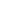 Terms and PeopleEssential QuestionsArticles of ConfederationNorthwest Ordinance of 1787Shay’s RebellionStates RightsGreat CompromiseThree-fifths CompromiseFederalismLegislative branchExecutive branchJudicial branchChecks and balancesSeapartion of powersRatificationFederalistsAnti-FederalistsBill of RightsAmendmentsTwo-party system1.  What were the major strengths and major weaknesses of the Articles of Confederation?2. Create a web diagram to record the issues/compromises debated at the Constitutional Convention.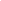 3. Describe each of the following aspects of the Constitution:a. Separation of Powers:b. Federalism:c. Checks and Balances:d. Bill of Rights / Amendments:4. Describe the position/arguments of the Federalists and Anti-Federalists regarding the ratification of the Constitution.5. Explain the origins of the two-party system. How was the election of 1800 significant in the origins?